Про утворення робочої групи щодо вивчення питання з встановлених тарифів в м. БояркаВідповідно до Закону України «Про місцеве самоврядування в Україні», -БОЯРСЬКА МІСЬКА РАДАВИРІШИЛА:1. Доручити виконавчому комітету Боярської міської ради утворити робочу групу щодо вивчення питання з встановлених тарифів в м. Боярка.2. Контроль за виконанням рішення покласти на постійну депутатську комісію Боярської міської рди VІІ скликання з питань житлово-комунального господарства, енергозбереження, благоустрою міста, комунальної власності.Міський голова 							        О.О.Зарубін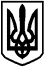 БОЯРСЬКА МІСЬКА РАДА          VП СКЛИКАННЯЧергова 40 сесіяРІШЕННЯ 40/1342від 25 січня 2018 року                                                                    м. БояркаЗгідно з оригіналом:Секретар ради                   О.Г.Скринник